INDICAÇÃO  Nº Assunto: Solicita ao Sr. Prefeito Municipal, estudos para que seja ligada a energia elétrica para os refletores e também água na quadra de areia do Bairro Erasmo Crispim, conforme especifica.Senhor Presidente,INDICO ao Sr. Prefeito Municipal, nos termos do Regimento Interno desta Casa de Leis, que se digne V. Exa. determinar ao setor competente, estudos para que seja ligada a energia elétrica para os refletores e também água na quadra de areia do Bairro Erasmo Crispin, conforme especifica.Trata-se de medida necessária, pois nesse bairro existem muitos jovens e esportistas, que solicitaram a esse vereador a ligação, para que a quadra possa ser utilizada no período noturno, possibilitando assim o bem-estar da população.A medida ora proposta atenderá um apelo dos moradores e usuários daquela via pública, que anseiam por uma solução favorável.SALA DAS SESSÕES, 22 de outubro de 2020BENEDITO DONIZETTI ROMANINVereador - Solidariedade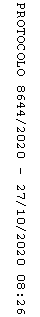 